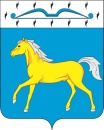 АДМИНИСТРАЦИЯ ПРИХОЛМСКОГО СЕЛЬСОВЕТАМИНУСИНСКОГО  РАЙОНАКРАСНОЯРСКОГО КРАЯРОССИЙСКАЯ ФЕДЕРАЦИЯП О С Т А Н О В Л Е Н И Е22.01.2024                                    п.  Прихолмье                                   № 3-пО признании утратившими силу некоторых постановлений администрации Прихолмского сельсовета Минусинского района Красноярского края        В соответствии с  Федеральным законом от 06.10.2003 № 131-ФЗ «Об общих принципах организации местного самоуправления», руководствуясь статьей 20 Устава Прихолмского сельсовета, ПОСТАНОВЛЯЮ:       1. Признать утратившими силу следующие постановления администрации Прихолмского сельсовета Минусинского района Красноярского края:        - постановление администрации Прихолмского сельсовета от 22.05.2023 № 38-п «Об обеспечении безопасности людей на водных объектах в летний период 2023 года на территории Прихолмского сельсовета»;        - постановление администрации Прихолмского сельсовета от 28.03.2022 № 14-п «Об утверждении перечня видов муниципального контроля и органов местного самоуправления Прихолмского сельсовета, уполномоченных на их осуществление»;        - постановление администрации Прихолмского сельсовета от 13.01.2022 № 1-п «О внесении изменений  в постановление от 08.11.2019 г. № 57-п «Основные направления бюджетной и налоговой политики Прихолмского сельсовета»;        - постановление администрации Прихолмского сельсовета от 23.08.2021 № 43-п «Об утверждении муниципальной программы «Профилактика правонарушений в Прихолмском сельсовете Минусинского района на 2021-2023 годы»;        - постановление администрации Прихолмского сельсовета от 15.04.2021 № 21-п «О внесении изменений в постановление администрации Прихолмского сельсовета № 29а-п от 08.05.2019 г. «Об утверждении административного регламента исполнения муниципальной функции по проведению проверок юридических лиц и индивидуальных предпринимателей при осуществлении муниципального контроля за обеспечением сохранности автомобильных дорог местного значения на территории Прихолмского сельсовета Минусинского района Красноярского края»;         - постановление администрации Прихолмского сельсовета от 15.04.2021 № 20-п «О внесении изменений в постановление администрации Прихолмского сельсовета № 22-п от 01.06.2015 г. «Об утверждении административного регламента осуществления муниципального контроля в сфере благоустройства на территории Прихолмского сельсовета»;        - постановление администрации Прихолмского сельсовета от 12.04.2021 № 17-п «О создании экспертной комиссии Прихолмского сельсовета на 2021 год»;         - постановление администрации Прихолмского сельсовета от 22.03.2021 № 14-п «О мерах по обеспечению пожарной безопасности на территории Прихолмского сельсовета в 2021 году»;        - постановление администрации Прихолмского сельсовета от 11.03.2021 № 10-п «О проведение открытого конкурса»;        - постановление администрации Прихолмского сельсовета от 30.11.2020 № 47-п «О внесении изменений в постановление главы сельсовета от 25.04.2016 № 16-п «О создании Совета профилактики на территории Прихолмского сельсовета Минусинского района»;         - постановление администрации Прихолмского сельсовета от 27.11.2020 № 44-п «О внесении изменений в постановление № 36-п от 07.12.2011 г. «Об утверждении административного регламента  проведения проверок юридических лиц и индивидуальных предпринимателей при осуществлении муниципального лесного контроля на территории Прихолмского сельсовета»;        - постановление администрации Прихолмского сельсовета от 05.10.2020 № 36а-п «Об утверждении Положения «О порядке и сроках разработки проекта решения «О бюджете Прихолмского сельсовета Минусинского района на 2021 год и плановый период 2022-2023 годов»;        - постановление администрации Прихолмского сельсовета от 02.06.2020 № 20а-п «О внесении изменений в постановление главы сельсовета от 25.04.2016 № 16-п «О создании Совета профилактики на территории Прихолмского сельсовета Минусинского района»;        - постановление администрации Прихолмского сельсовета от 10.03.2020 № 6-п «О внесении изменений и дополнений в постановление от 28.01.2011 г. № 06-п «Об административном регламенте по предоставлению муниципальной услуги «Выдача выписки из домовой книги»;        - постановление администрации Прихолмского сельсовета от 16.03.2020 № 10-п «О мерах по обеспечению пожарной безопасности на территории Прихолмского сельсовета в 2020 году»;         - постановление администрации Прихолмского сельсовета от 23.12.2019 № 62-п «Об утверждении Положения о порядке осуществления муниципального контроля за сохранностью автомобильных дорог местного значения в границах населённых пунктов Прихолмского сельсовета Минусинского района Красноярского края»;        - постановление администрации Прихолмского сельсовета от 08.11.2019 № 57-п «Основные направления бюджетной и налоговой политики Прихолмского сельсовета»;         - постановление администрации Прихолмского сельсовета от 14.05.2019 № 30-п «Об обеспечении безопасности людей на водных объектах в летний период 2019 года на территории Прихолмского сельсовета»;          - постановление администрации Прихолмского сельсовета от 08.11.2018 № 61-п «Об утверждении Положения «О порядке и сроках разработки проекта решения «О бюджете Прихолмского сельсовета на 2019 и плановый период 2020-2021 г.г.»;         - постановление администрации Прихолмского сельсовета от 16.08.2018 № 43-п «О внесение изменений и дополнений в постановление № 36-п от 07.12.2011 г. «Об утверждении административного регламента  проведения проверок юридических лиц и индивидуальных предпринимателей при осуществлении муниципального лесного контроля на территории Прихолмского сельсовета»;        - постановление администрации Прихолмского сельсовета от 18.05.2018 № 23-п «Об обеспечении безопасности людей на водных объектах в летний период 2018 года на территории Прихолмского сельсовета»;        - постановление администрации Прихолмского сельсовета от 30.11.2017 № 38-п «Основные направления бюджетной и налоговой политики Прихолмского сельсовета»;        - постановление администрации Прихолмского сельсовета от 14.11.2017 № 31-п «Об утверждении Положения «О порядке и сроках разработки проекта решения «О бюджете Прихолмского сельсовета» на 2018 и плановый период 2019-2020г.г.»;        - постановление администрации Прихолмского сельсовета от 30.05.2017 № 13-п «Об обеспечении безопасности людей на водных объектах в летний период 2017 года на территории Прихолмского сельсовета»;        - постановление администрации Прихолмского сельсовета от 18.04.2017 № 11-п «О внесении изменений в постановление администрации Прихолмского сельсовета № 22-п от 01.06.2015 г. «Об утверждении Административного регламента осуществления муниципального контроля в сфере благоустройства на территории Прихолмского сельсовета»;        - постановление администрации Прихолмского сельсовета от 18.04.2017 № 10-п «О внесении изменений в постановление администрации Прихолмского сельсовета № 36-п от 07.12.2011 г. «Об утверждении Административного регламента проведения проверок юридических лиц и индивидуальных предпринимателей при осуществлении муниципального лесного контроля на территории Прихолмского сельсовета»;        - постановление администрации Прихолмского сельсовета от 24.03.2017 № 8-п «Об обеспечении пожарной безопасности в весенне-летний пожароопасный период на территории Прихолмского сельсовета»;        - постановление администрации Прихолмского сельсовета от 12.01.2017 № 2-п «О внесении изменений в постановление главы сельсовета от 01.06.2015 № 22-п «Об утверждении административного регламента осуществления муниципального контроля в сфере благоустройства на территории Прихолмского сельсовета»;        - постановление администрации Прихолмского сельсовета от 12.01.2017 г. № 3-п «О внесении изменений и дополнений в постановление главы сельсовета от 07.12.2011 № 36-п « Об утверждении административного регламента проведения проверок юридических лиц и индивидуальных предпринимателей при осуществлении муниципального лесного контроля на территории Прихолмского сельсовета ( в редакции постановлений от 23.03.2012 года № 16-п, от 27.11.2012 года № 41-п, от  12.08.2013 года  № 30-п)»;        - постановление администрации Прихолмского сельсовета от 23.05.2016 г. № 20-п «Об обеспечении безопасности людей на водных объектах в летний период 2016 года на территории Прихолмского сельсовета»;        - постановление администрации Прихолмского сельсовета от 21.12.2015 г. № 66-п «Об обеспечении мер пожарной безопасности в период новогодних и рождественских праздников  на территории Прихолмского сельсовета и неотложных мерах по недопущению гибели людей на пожарах,  предотвращении чрезвычайных ситуаций»;        - постановление администрации Прихолмского сельсовета от 08.06.2015 г. № 29-п «Об обеспечении безопасности людей на водных объектах в летний период 2015 года на территории Прихолмского сельсовета»;        - постановление администрации Прихолмского сельсовета от 17.12.2014 г. № 57-п «Об усилении мер пожарной безопасности, предотвращении чрезвычайных ситуаций на территории Прихолмского сельсовета в период новогодних и рождественских праздников  2014-2015 гг.»;        - постановление администрации Прихолмского сельсовета от 25.10.2013 г. № 39-п «Об утверждении Положения «О порядке и сроках разработки проекта решения «О сельском бюджете на 2014 год и плановый период 2015-2016 годов»;        - постановление администрации Прихолмского сельсовета от 15.10.2013 г. № 37-п «Об утверждении Порядка принятия решений о разработке муниципальных программ Прихолмского сельсовета Минусинского района, их формировании и реализации»;        - постановление администрации Прихолмского сельсовета от 03.10.2013 г. № 34-п «О внесении изменений в постановление главы сельсовета от 07.12.2011 года № 37-п «Об утверждении административного регламента проведения проверок юридических лиц и индивидуальных предпринимателей при осуществлении муниципального контроля в сфере благоустройства на территории Прихолмского сельсовета (в редакции постановления от 23.03.2012 г № 17-п)»;        - постановление администрации Прихолмского сельсовета от 12.08.2013 г. № 30-п «О внесении изменений в постановление №36-п от 07.12.2011 г. «Об утверждении административного регламента проведения проверок юридических лиц и индивидуальных предпринимателей при осуществлении муниципального лесного контроля на территории Прихолмского сельсовета»;        - постановление администрации Прихолмского сельсовета от 17.06.2013 г. № 25-п «Об обеспечении безопасности людей на водных объектах в летний период 2013года на территории Прихолмского сельсовета»;        - постановление администрации Прихолмского сельсовета от 25.02.2013 г. № 11-п «Об утверждении памятки для населения «Как действовать населению при наводнении (паводке)»;        - постановление администрации Прихолмского сельсовета от 27.11.2012 г. № 41-п «О внесении изменений в постановление главы сельсовета от 07.12.2011 года № 36-п «Об утверждении административного регламента проведения проверок юридических лиц и индивидуальных предпринимателей при осуществлении муниципального лесного контроля на территории Прихолмского сельсовета»;        - постановление администрации Прихолмского сельсовета от 09.11.2012 г. № 39-п «О внесении  изменений и дополнений в  постановление главы сельсовета от 24.12.2004 № 72-п «Об утверждении положения об оплате труда работников муниципальных учреждений» (в редакции постановлений от 25.05.2011 года № 17-п, от 19.12.2011 № 41-п, от 13.02.2012 г. № 5-п, от 27.09.2012 г № 34-п)»;        - постановление администрации Прихолмского сельсовета от 27.09.2012 г. № 34-п «О внесении изменений в постановление администрации Прихолмского сельсовета  от 14.01.2012 № 04-п «Об утверждении Положения об оплате труда работников муниципальных бюджетных и казенных учреждений»;        - постановление администрации Прихолмского сельсовета от 23.03.2012 г. № 20-п «О мероприятиях,  проводимых в связи с наступлением паводкового периода в п. Притубинский Прихолмского сельсовета»;        - постановление администрации Прихолмского сельсовета от 23.03.2012 г. № 16-п «О внесении изменений в постановление от  07.12.2011 года № 36-п «Об утверждении административного регламента проведения проверок юридических лиц и индивидуальных предпринимателей при осуществлении муниципального лесного контроля на территории Прихолмского сельсовета»;        - постановление администрации Прихолмского сельсовета от 23.03.2012 г. № 17-п «О внесении изменений в постановление от 07.12.2011 года № 37-п «Об утверждении административного регламента проведения проверок юридических лиц и индивидуальных предпринимателей при осуществлении муниципального контроля в сфере благоустройства на территории Прихолмского сельсовета»;        - постановление администрации Прихолмского сельсовета от 11.03.2012 г. № 15-п «О создании добровольного противопожарного формирования в п. Притубинский Прихолмского сельсовета»;        - постановление администрации Прихолмского сельсовета от 13.02.2012 г. № 5-п «О внесении  изменений и дополнений в  постановление главы сельсовета от 14.01.2011 № 04-п «Об утверждении положения об оплате труда работников муниципальных учреждений» (в редакции постановлений от 25.05.2011 года № 17-п, от 19.12.2011 № 41-п)»;        - постановление администрации Прихолмского сельсовета от 19.12.2011 г. № 41-п «О внесении изменений в постановление администрации Прихолмского сельсовета от 14.01.2011 г. №04-П «Об утверждении Положения об оплате труда работников муниципальных бюджетных и казенных учреждений» в редакции постановление от 25.05.2011 г. № 17-п»;        - постановление администрации Прихолмского сельсовета от 16.11.2011 г. № 32-п «О порядке расходования субсидий из краевого бюджета и средств бюджета поселения, направленные на обеспечение гидротехнических сооружений»;        - постановление администрации Прихолмского сельсовета от 25.10.2011 г. № 30-п «О внесении изменений и дополнений в постановление главы Прихолмского сельсовета от 29.12.2004г. № 72-п «Положение об оплате труда работников муниципальных бюджетных и казенных учреждений» (в редакции постановлений администрации Прихолмского сельсовета от 14.01.2011г. № 04-п, от 10.10.2011г. № 28-п)»;        - постановление администрации Прихолмского сельсовета от 10.10.2011 г. № 28-П «Об установлении тарифной ставки (оклада) первого разряда и внесении изменения в постановление администрации Прихолмского сельсовета от 27.05.2011 № 17-п»;        - постановление администрации Прихолмского сельсовета от 29.09.2011 г. № 25-п «Об утверждении целевой программы по благоустройству зоны отдыха для реализации проекта «Аллея» в поселке Прихолмье»;        - постановление администрации Прихолмского сельсовета от 12.07.2011 г. № 22-п «Об утверждении целевой программы развития и модернизации автомобильных дорог дорог местного значения и Порядка ремонта автомобильных дорог»;        - постановление администрации Прихолмского сельсовета от 25.05.2011 г. № 17-п «Об установлении тарифной ставки (оклада) первого разряда и внесении изменения в постановление администрации  Прихолмского сельсовета  от 14.01.2011 № 04-п»;        - постановление администрации Прихолмского сельсовета от 19.11.2010 г. № 23-п «О внесении  изменений и дополнений в  постановление главы сельсовета от 30.12.2005 № 90-п «Об утверждении положения об оплате труда работников муниципальных учреждений»;        - постановление администрации Прихолмского сельсовета от 15.01.2009 г. № 1-п «О внесении изменений в постановление главы Прихолмского сельсовета от 11.03.2008 г № 7-п « О внесении изменений и дополнений в постановление главы Прихолмского сельсовета от 29.12.2004г. № 72-п « Об утверждении Положения об оплате труда работников муниципальных учреждений»;        - постановление администрации Прихолмского сельсовета от 30.07.2008 г. № 15-п «О внесении   дополнений в постановление главы Прихолмского сельсовета от 29.12.2004г. №72-п»;        - постановление администрации Прихолмского сельсовета от 11.03.2008 г. № 7-п «О внесении изменении и дополнении в постановление главы сельсовета от 29.12.2004 года № 72-п «Об утверждении Положения об оплате труда работников муниципального учреждения»;        - постановление администрации Прихолмского сельсовета от 22.11.2007 г. № 1-п «О внесении дополнений в постановление главы сельсовета от29.12.2004года №72-п»;        - постановление администрации Прихолмского сельсовета от 01.10.2006 г. № 31А-П «Об увеличении тарифных ставок тарифной сетки работников муниципальных учреждений».        2. Настоящее постановление вступает в силу со дня, следующего за днем его опубликования в официальном печатном издании «Прихолмские вести».                                                                                                                                                                                                 3. Контроль за исполнением настоящего постановления оставляю за собой.Глава Прихолмского сельсовета:					        Ю.В. Гусева